Programa de Integración Escolar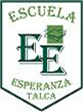 Escuela EsperanzaTalca4° entrega Guía de Trabajo de matemática  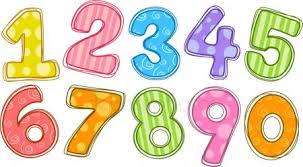 Nombre: María Josefina Valenzuela RocoCurso: 6° Básico A Actividad 1: Colorea según los números 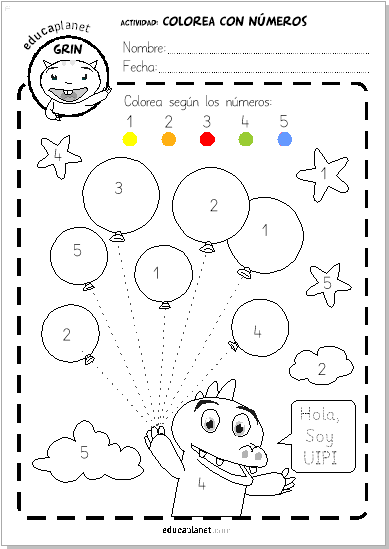 Actividad 2: Recorta los números, cuenta los animales y pega el numero donde corresponda 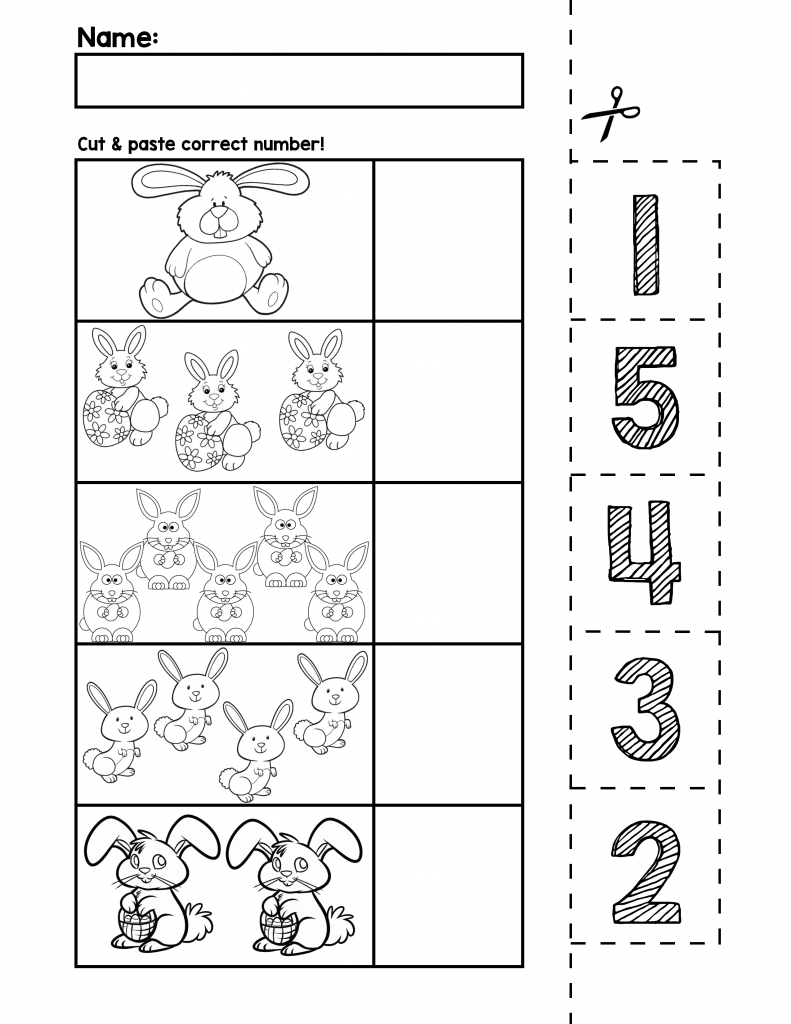 Actividad 3: Cuenta los dedos de cada mano y une con el número correcto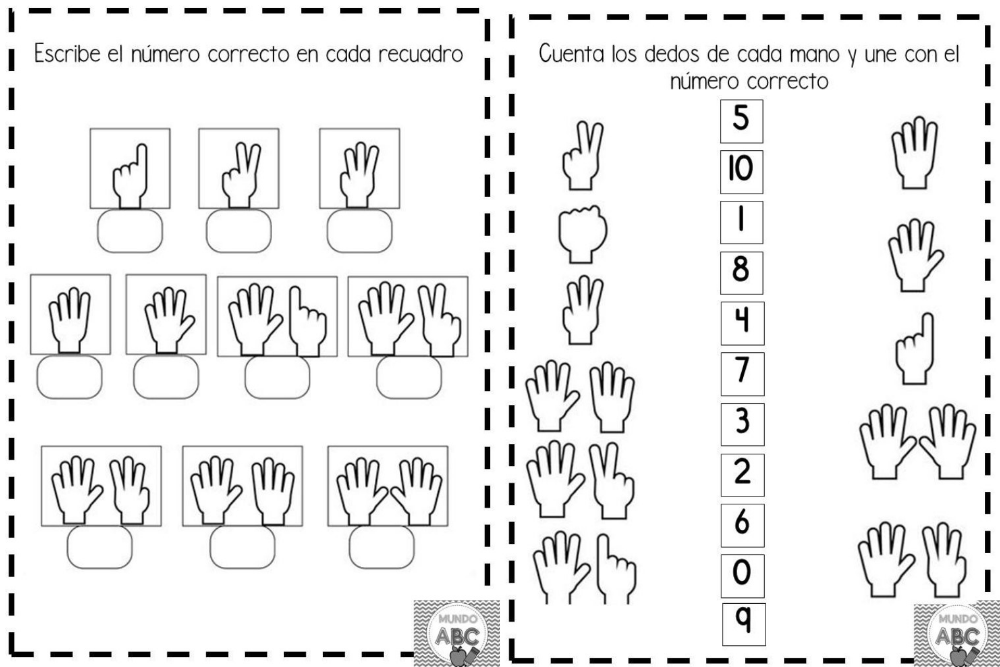 Actividad 4: Escribe el numero correcto en cada recuadro Actividad 5:  Desaparecieron algunos números…Escribe el número que faltan en los espacios vacíos. 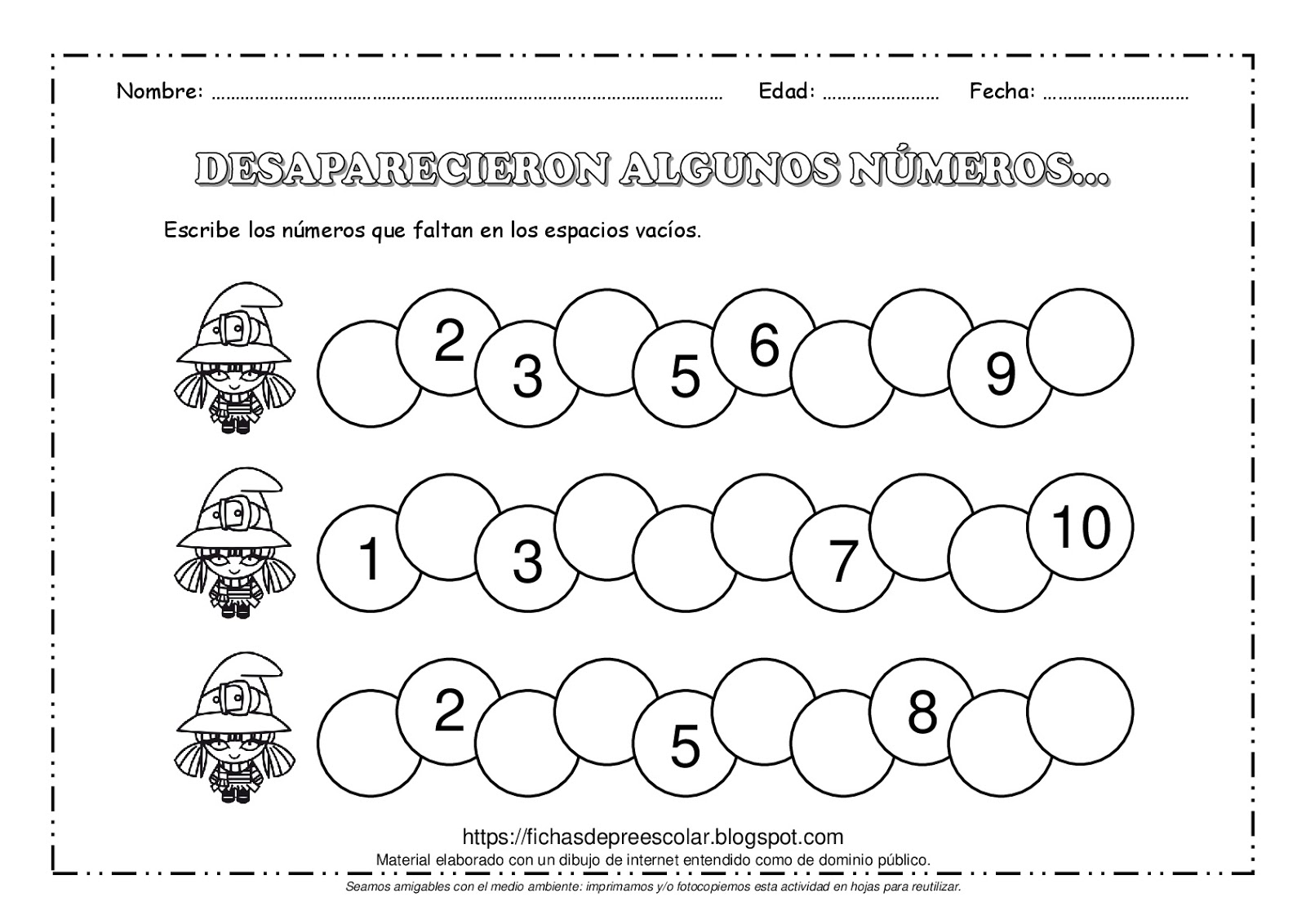 